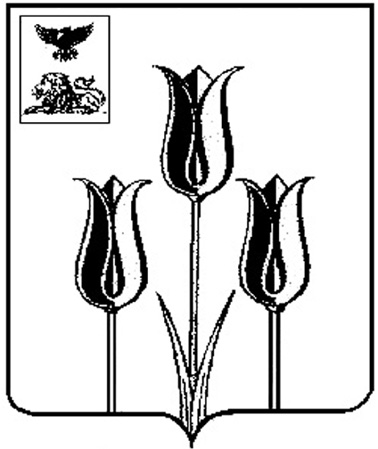 ВОЛОКОНОВСКИЙ РАЙОНАДМИНИСТРАЦИЯ МУНИЦИПАЛЬНОГО РАЙОНА «ВОЛОКОНОВСКИЙ РАЙОН»БЕЛГОРОДСКОЙ ОБЛАСТИП о с т а н о в л е н и еВолоконовка31 января 2023 г.                                                                                                                                           № 99-01/30Об утверждении Положения о порядке организации питания обучающихся    общеобразовательных организаций Волоконовского района	В соответствии с п. 2 ст. 34, ст. 37, ст. 79 Федерального закона от 29.12.2012г. № 273-ФЗ «Об образовании в Российской Федерации», СанПиН 2.3/2.4.3590-20 «Санитарно-эпидемиологические требования к организации общественного питания населения», утвержденными постановлением Главного государственного санитарного врача Российской Федерации от 24.10.2020г. № 32, Законами Белгородской области от 28.12.2004г. № 165 «Социальный кодекс Белгородской области», от 31.10.2014г. № 314 «Об образовании в Белгородской области»,постановлениями Правительства Белгородской области от 24.12.2018г. № 469-пп «О мерах социальной поддержки детей из многодетных семей, обучающихся в общеобразовательных организациях Белгородской области», от 23.05.2022г. № 308-пп «О мерах социальной защиты членов семей военнослужащих и сотрудников федеральных органов власти, погибших при исполнении обязанностей военной службы или служебных обязанностей», рассмотрев письмо Министерства образования Белгородской области от 10.01.2023г. № 17-09/14/0016 «О стоимости питания школьников в 2023 году»,  п о с т а н о в л я ю:1. Утвердить Положение о порядке организации питания обучающихся  общеобразовательных организаций Волоконовского района (далее – Положение, прилагается).2. Управлению образования администрации муниципального района «Волоконовский район» (Водянова Е.Е.) организовать работу по осуществлению деятельности в соответствии с Положением, утвержденным в пункте 1 настоящего постановления.3. Признать утратившим силу постановление администрации  Волоконовского района от 23 августа 2022 года № 99-01/398 «Об утверждении  Положения о порядке организации питания обучающихся общеобразовательных организаций Волоконовского района».4. Опубликовать настоящее постановление в районной газете «Красный Октябрь» (Тимошевская И.А.) и разместить на официальном сайте администрации района в сети Интернет по адресу: https://voloko№ovskij-r31.gosweb.gosuslugi.ru/ (Дрогачева  О.А.).5. Контроль за исполнением настоящего постановления возложить на заместителя главы администрации района по социальной политике    Часовскую Г.Н.Глава администрации района                                                       	С.И. БикетовУтверждено постановлением администрации района от 31 декабря 2023 года№ 99-01/30ПОЛОЖЕНИЕ о порядке организации питания обучающихся общеобразовательных организаций Волоконовского района1. Общие положения1.1. Настоящее Положение устанавливает порядок организации здорового питания обучающихся в общеобразовательных организациях Волоконовского района, определяет основные организационные принципы, принципы формирования рационов здорового питания.1.2. Положение распространяется на муниципальные бюджетные общеобразовательные организации Волоконовского района.Положение определяет основные организационные принципы питания обучающихся в общеобразовательных организациях  и устанавливает единый порядок взимания и расходования платы за питание обучающихся в общеобразовательных организациях района.Положение направлено на решение следующих  задач: - обеспечение порядка проведения платежей, которые выполняются родителями (законными представителями) за питание (горячие обеды);- экономическое обоснование взимания и расходования платы за питание  обучающихся;- установление размеров платы в соответствии с рекомендованной стоимостью обеда в общеобразовательных организациях Волоконовского района.1.4. Настоящее Положение разработано на основании следующих нормативных правовых документов:- Федеральный закон от 30 марта 1999 года № 52-ФЗ «О санитарно-эпидемиологическом благополучии населения»;- Федеральный закон от 2 января 2000 года № 29-ФЗ «О качестве                            и безопасности пищевых продуктов»;- Федеральный закон от 29 декабря 2012 года № 273-ФЗ «Об образовании                в Российской Федерации»;- Постановление Правительства Российской Федерации от 26 декабря  2017 года № 1642 «Об утверждении государственной программы Российской Федерации «Развитие образования»;- закон Белгородской области от 31 октября 2014 года № 314                              «Об образовании в Белгородской области»;- закон Белгородской области от 28 декабря 2004 года № 165 «Социальный кодекс Белгородской области»;- постановление Правительства Белгородской области от 30 декабря          2013 года № 528-пп «Об утверждении государственной программы Белгородской области «Развитие образования Белгородской области»;- постановление Правительства Белгородской области от 09 ноября                   2015 года № 399-пп «Об утверждении Регламента организации контроля результатов, предусмотренных контрактами на поставку пищевой продукции, заключенными заказчиками Белгородской области»;- постановление Правительства Белгородской области от 24 декабря            2018 года № 469-пп «О мерах социальной поддержки детей из многодетных семей, обучающихся в общеобразовательных организациях Белгородской области»;- Санитарно-эпидемиологические правила и нормативы                           СанПиН 2.3/2.4.3590-20 «Санитарно-эпидемиологические требования                           к организации общественного питания населения», утверждены постановлением Главного государственного санитарного врача Российской Федерации от 27 октября 2020 года № 32;- Санитарные правила СП 2.4.3648-20 «Санитарно-эпидемиологические требования к организациям воспитания и обучения, отдыха и оздоровления детей и молодежи», утверждены постановлением Главного государственного санитарного врача Российской Федерации от 28 сентября 2020 года № 28;- Санитарно-эпидемиологические правила и нормативы                           СанПиН 2.3.2.1078-01 2.3.2. Продовольственное сырье и пищевые продукты «Гигиенические требования безопасности и пищевой ценности пищевых продуктов», санитарно-эпидемиологические правила и нормативы, утвержденные Главным государственным санитарным врачом Российской Федерации от 06 ноября 2001 года;- Методические рекомендации МР 2.4.0162-19.2.4. Гигиена детей и подростков. «Особенности организации питания детей, страдающих сахарным диабетом и иными заболеваниями, сопровождающимися ограничениями в питании (в образовательных и оздоровительных организациях)». Методические рекомендации, утверждены Главным государственным санитарным врачом Российской Федерации 30 декабря 2019 года;- Методические рекомендации МР 2.4.0179-20.2.4. Гигиена детей и подростков. Рекомендации по организации питания обучающихся общеобразовательных организаций. Методические рекомендации, утверждены Главным государственным санитарным врачом Российской Федерации 18 мая 2020 года;- Методические рекомендации МР 2.4.0180-20.2.4. Гигиена детей и подростков. Родительский контроль  за организацией горячего питания детей в общеобразовательных организациях. Методические рекомендации, утверждены Главным государственным санитарным врачом Российской Федерации 18 мая 2020 года.2.  Организационные принципы питания обучающихся в общеобразовательных организациях. Источники финансирования.2.1. Питание обучающихся в общеобразовательных организациях  регламентировано требованиями СанПиН 2.3/2.4.3590-20 «Санитарно-эпидемиологические требования к организации общественного питания населения», утвержденных постановлением Главного государственного санитарного врача Российской Федерации от 27 октября 2020 года № 32.2.2. Для обучающихся общеобразовательных организаций района организовано горячее здоровое питание, которое предусматривает наличие горячих первого и второго блюд, в соответствии с санитарно-эпидемиологическими требованиями. 2.3. Обучающиеся по образовательным программам начального общего образования (1-4 класс) в муниципальных общеобразовательных организациях обеспечиваются  не реже 1 раза в день бесплатным горячим питанием (завтраком), на сумму не менее 70,00 рублей в день на одного обучающегося (в том числе в рамках соглашения о предоставлении субсидии 60,84 руб., из них доля финансирования из федерального бюджета – 76 % (46,24 руб.), доля софинансирования – 24% (14,60 руб.)  из местного бюджета; за рамками       9,16 рублей из местного бюджета). 2.4. Обучающиеся из многодетных семей обеспечиваются двухразовым горячим питанием на сумму 114 рублей с учетом дотации из областного бюджета. В случае превышения фактически сложившейся стоимости двухразового горячего питания установленного регионального норматива    (114 рублей) доплата обучающимся из многодетных семей осуществляется за счет средств  муниципального бюджета.2.5. Обучающиеся с 5 по 11 класс (за исключением детей из многодетных семей) обеспечиваются ежедневным горячим питанием из расчета 70,00 рублей в день на 1 обучающегося за счет средств муниципального бюджета.  Стоимость обедов (за исключением льготных категорий) доплачивается родителями (законными представителями)  исходя из сложившейся стоимости питания в общеобразовательной организации.2.6. Обучающиеся с ограниченными возможностями здоровья (ОВЗ), дети-инвалиды, дети-сироты и лица из числа детей-сирот и детей, оставшихся без попечения  родителей, обеспечиваются двухразовым горячим питанием на льготных условиях по фактическому пребыванию за счет средств муниципального бюджета.2.7. Дети, обучающиеся на дому, не имеющие статус ОВЗ, обеспечиваются продуктовым набором «сухим пайком» на сумму 70,00 рублей в день на одного обучающегося за счет средств муниципального бюджета.2.8.  Дети, обучающиеся  на дому, имеющие статус OB3, дети-инвалиды, обеспечиваются продуктовым набором «сухим пайком» на сумму исходя из фактически сложившейся стоимости двухразового питания, за счет средств муниципального  бюджета.2.9. Обучающиеся из многодетных семей, дети с ограниченными возможностями здоровья (ОВЗ), дети-инвалиды, дети-сироты и лица из числа детей-сирот и детей, оставшихся без попечения  родителей, в период обучения на дому с использованием дистанционных форм, на основании приказа общеобразовательной организации, обеспечиваются продуктовым набором «сухим пайком» на сумму, исходя из фактически сложившейся стоимости двухразового питания, за счет средств муниципального  бюджета.3. Порядок взимания платы за питание обучающихся в общеобразовательных организациях3.1. Питание в общеобразовательных организациях организовано за счет средств бюджетов различных уровней, внебюджетных средств, в том числе за счет средств родителей (законных представителей) обучающихся.3.2. Оплата школьного питания родителями (законными представителями) производится через использование безналичной формы оплаты питания по квитанциям через отделения банков и личные кабинеты электронной системы «Виртуальная школа».3.3. Контроль за организацией питания осуществляется руководителем общеобразовательной  организации.4. Заключительные положения4.1. Вопросы, не урегулированные настоящим Положением, решаются в порядке, установленном действующим законодательством Российской Федерации.